Hautatze ProzesuaFaseak:Izen emateak. Eskaerak 2019ko uztailaren 15 eta irailaren 13 bitartean (eguerdiko 12:00ak arte) aurkeztu beharko dira, Eusko Ganberen web orriaren bidez.Lehen hautaketa:Irailak 19: hizkuntzaren maila froga.Iraila: elkarrizketa pertsonala, beken epaimahai batek egingo duena.Urria: Prestakuntza.Hautaketa-irizpideak:Enpresa hartzaileak eskatzen duen profila hautagairenarekin egokitzea.Hizkuntzen maila.Programarekiko eta eskaintzen diren jarduerekiko motibazioa.Garrantzitsua: hautaketa-prozesuan zuzenean enpresarekin harremanetan ipintzen diren pertsonak alde batetara utziko dira.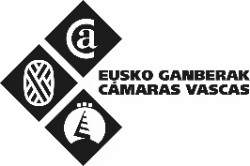 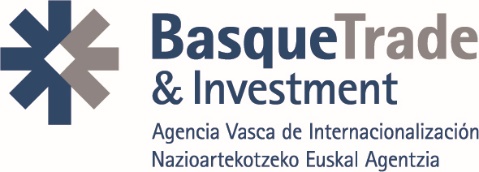 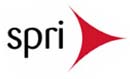 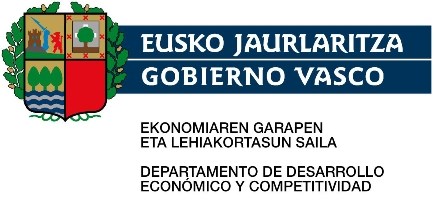 